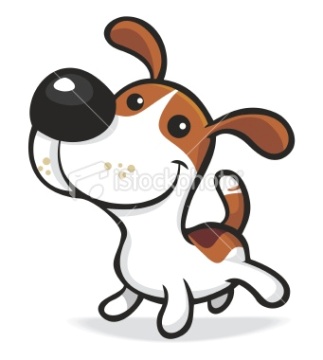 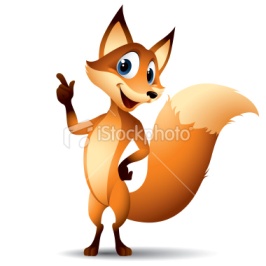 Λύνω προσεκτικά τις πιο κάτω μαθηματικές προτάσεις: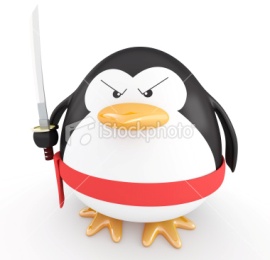 33 + 30 = ………			   28 + 30 = ………		             55 + 30 = ………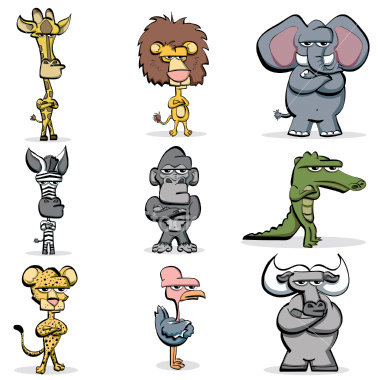 38 – 10 = ………		           63 – 20 =………			     84 – 40 = ………55 + 20 = ………		           61 + 30 =………			     43 + 50 = ………99 – 20 =………			  56 – 20 = ………			     99 – 60 =………24 + 10 = ………		           14 + 50 =………			     42 + 50 = ………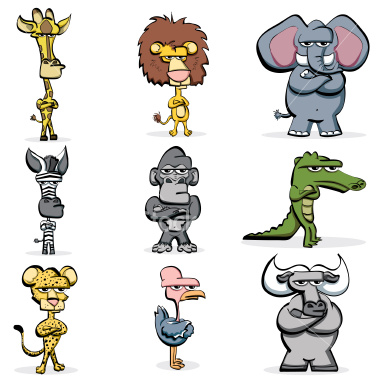 37 – 20 = ………		           69 – 30 = ………			     67 – 40 = ………28 + 20 = ………		           70 + 12 = ………		             37 + 20 = ………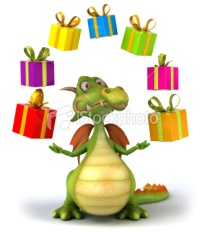 88 – 40 = ………			  77 – 30 = ………		             86 – 30 = ………42 + 30 = ………		           39 + 20 = ………	            	    32 + 50 = ………33 – 10 = ………		           44 – 20 = ………			    39 – 20 = ………......... + 10 = 66		  35 + ......... = 75		             ......... + 13 = 83 ......... – 10 = 44		   78 – ......... = 58		    45 – ......... = 25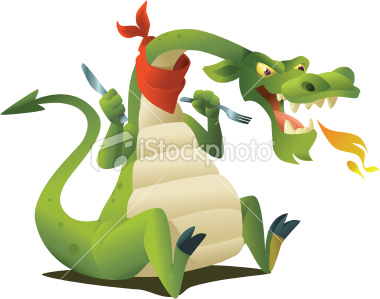 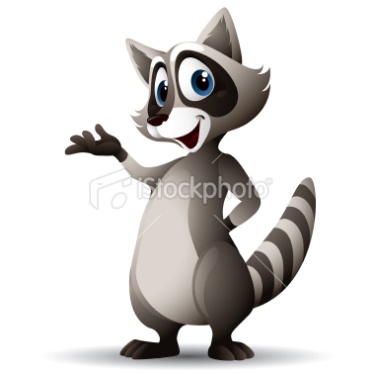 82 + ……… = 92			    ........ + 20 = 66		    ......... + 23 = 6348 – ……… = 10		            ......... – 20 = 74		    ......... – 20 = 55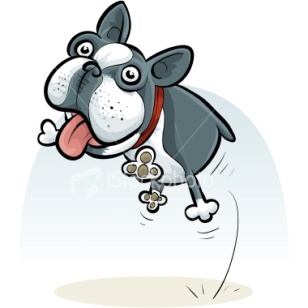 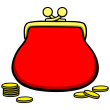 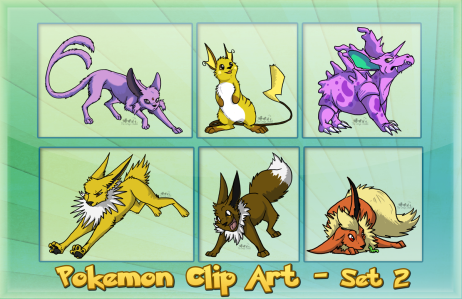 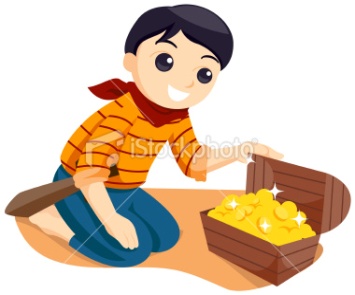 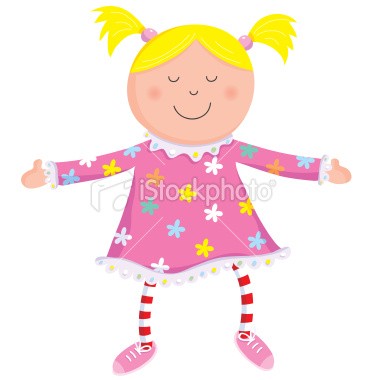 